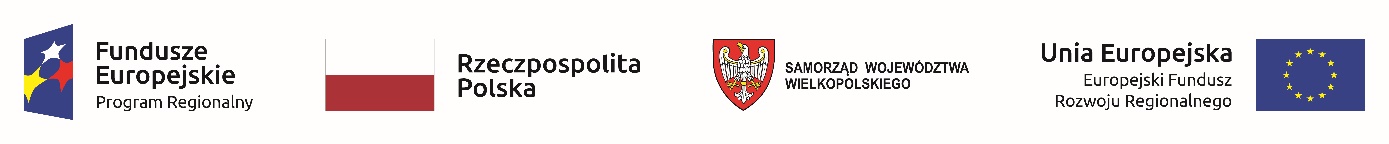 Załącznik nr 11 do SWZ Oznaczenie sprawy: SA.270.9.2021LINK DO POSTĘPOWANIAW SPRAWIE UDZIELENIA ZAMÓWIENIA PUBLICZNEGO PN.„DOSTOSOWANIE ŁAZIENKI DO POTRZEB OSÓB NIEPEŁNOSPRAWNYCH ORAZ DOSTAWA I MONTAŻ SYSTEMU KLIMATYZACJI I WENTYLACJI W IZBIE EDUKACYJNEJ NADLEŚNICTWA OBORNIKI”prowadzonego przez SKARB PAŃSTWA - PAŃSTWOWE GOSPODARSTWO LEŚNE LASY PAŃSTWOWE NADLEŚNICTWO OBORNIKI:https://oborniki.poznan.lasy.gov.pl/ogloszenia-o-zamowieniach-publicznych